Gyáli Polgármesteri HivatalIgazgatási Iroda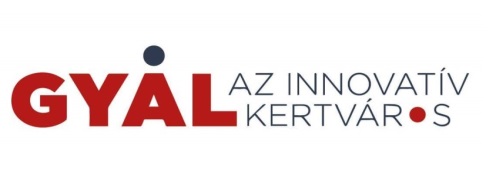 	Általános Igazgatási és Szociális Igazgatási Csoport2360 Gyál, Kőrösi út 112-114.06 29 540 930 igazgatas@gyal.huwww.gyal.huÜgytípusKutak fennmaradási/ létesítési/ megszüntetési engedélyezési eljárásaÜgyintéző neve: Kurucz-Szigetvári SzonjaÜgyintéző elérhetősége:tel.: 06-29/540-968e-mail: kurucz-szigetvari.szonja@gyal.huNyomtatványA kérelem benyújtására formanyomtatvány áll rendelkezésre, amely a Gyáli Polgármesteri Hivatalban igényelhető személyesen, vagy letölthető a leírásban.Ügymenet leírása:Az engedélyező hatóság a jegyző a következő feltételek együttes teljesülése esetén:a vízkivétel legfeljebb 500 m3/év,a kút kizárólag talajvízkészlet vagy parti szűrésű vízkészlet felhasználásával üzemel, épülettel, vagy annak építésére jogosító hatósági határozattal rendelkező ingatlanon van,magánszemély a kérelmező,házi ivóvízigényt, vagy háztartási igényt elégít ki,nem gazdasági célú vízigény (a víz használatával gazdasági haszonnal járó tevékenységet nem végez).A fenti feltételek bármelyikének nem teljesülése esetén az engedélyező hatóság a Katasztrófavédelmi Igazgatóság.ÚJ KÚT LÉTESÍTÉSEI. Vízjogi létesítési eljárás:Lépései:a.	 fúrt kút létesítése esetén a kérelmezőnek a kérelem benyújtását megelőzően készíttetnie szükséges egy műszaki tervdokumentációt a 101/2007. KvVM rendelet 13. § (2) bekezdés 	szerinti kútfúró szakemberrelb. ásott és vert kút esetén a dokumentációt a kút tulajdonosa maga állítja össze, nem szükséges kútfúró bevonásaaz eljáró hatóság indokolt esetben szakértőként vonja be az illetékes katasztrófavédelmi igazgatóságot annak megállapítására, hogy „a kút nem veszélyeztet karszt- vagy rétegvíz készletet”;engedély kiadása vagy a kiadás megtagadása.A jegyző eljárásához kötelezően benyújtandó:kitöltött kérelemnyomtatványhelyszínrajzha a vízkivétel ivóvíz célú: szakhatóság (megyei kormányhivatalok népegészségügyi főosztálya) szakvéleménye, (ez igazolható az eljárási díj befizetésével, vagy a kiadott szakvéleménnyel) DE amennyiben az ingatlant határoló közterületen az ivóvíz-törzshálózat műszakilag elérhető, akkor saját célú ivóvízmű nem telepíthető, meglévő érvényességi ideje nem hosszabbítható, azaz a vízhasználó köteles a víziközmű-szolgáltatást igénybe vennifúrt kút esetén a kútfúró szakmai végzettségének és a kútfúró berendezés megfelelőségének igazolása    (végzettség igazolására szakirányú középfokú vízkútfúró végzettség vagy szakirányú felsőfokú végzettség és kútkivitelezési jogosultság, vagya Magyar Agrárgazdasági Kamara igazolása gépek megfelelőségének igazolására: a bányafelügyelet által kiadott igazolás a gépek műszaki megfelelőségéről vagy EK megfelelőségi nyilatkozat.) közmű üzemeltetőjének hozzájárulása, ha a vízilétesítmény közműveket érint.A kút fúrása csak végleges vízjogi létesítési engedély birtokában kezdhető meg. A vízjogi létesítési engedély csak a kút létesítésére jogosít, használatbavételére üzemeltetési eljárás lefolytatása szükséges!II. Vízjogi üzemeltetési eljárás Lépései:a kérelem benyújtása a szükséges mellékletekkel (41/2017. (XII.29. BM. rend.)engedély kiadása vagy a kiadás megtagadása.A jegyző eljárásához kötelezően benyújtandó:kitöltött kérelemnyomtatvány, fúrt kút létesítése esetén vízkútfúró szakember által – ásott és vert kút esetén a kút tulajdonosa által, a megvalósult állapotnak megfelelően (amelyen igazolja, hogy a kivitelezés a létesítési engedély szerint történt, valamint hogy a kút kialakítása úgy történt, hogy abba a felszínről szennyeződés vagy csapadékvíz nem kerülhet).helyszínrajz megvalósult állapotrólfényképfelvétel a kútról és környezetérőlMEGLÉVŐ KUTAK Vízjogi fennmaradási és üzemeltetési eljárás Lépései:a. fúrt kút esetén a kérelmezőnek a kérelem benyújtását megelőzően kútfúrásra jogosult szakember által készíttetnie szükséges egy tényleges megvalósulási állapotot tartalmazó tervdokumentációt (az állapotfelmérésre/kivitelezésre vonatkozó jogosultság igazolható a Magyar Agrárgazdasági Kamara által kiadott igazolással, vagy a kútfúró a szakirányú középfokú vízkútfúró végzettségét vagy szakirányú felsőfokú végzettség és kútkivitelezési jogosultságát igazoló dokumentummal – 101/2007. (XII.23.) Kvvm. rend.);b. ásott és vert kút esetén a tervdokumentációt a kút tulajdonosa állítja össze, nem szükséges kútfúró bevonásaa kérelem benyújtása a szükséges mellékletekkel (41/2017. (XII.29. BM. rend.);az eljáró hatóság indokolt esetben szakértőként vonja be az illetékes katasztrófavédelmi igazgatóságot annak megállapítására, hogy a kút nem veszélyeztet karszt- vagy rétegvíz-készletet;engedély kiadása vagy a kiadás megtagadása.A jegyző eljárásához kötelezően benyújtandó:A megvalósult műszaki állapotra vonatkozó tervdokumentáció:) fúrt kút létesítése esetén vízkútfúró szakember által – ásott és vert kút esetén a kút tulajdonosa által összeállítva:fúrt kút esetén a tervdokumentációt végző személy jogosultságának igazolásakitöltött kérelemnyomtatványhelyszínrajzfényképfelvétel a kútról és környezetérőlközmű üzemeltetőjének hozzájárulása, ha a vízi létesítmény közműveket érint.ha a vízkivétel ivóvíz célú: szakhatóság (megyei kormányhivatalok népegészségügyi főosztálya) szakvéleménye, (ez igazolható az eljárási díj befizetésével, vagy a kiadott szakvéleménnyel) DE amennyiben az ingatlant határoló közterületen az ivóvíz-törzshálózat műszakilag elérhető, akkor saját célú ivóvízmű nem telepíthető, meglévő érvényességi ideje nem hosszabbítható, azaz a vízhasználó köteles a víziközmű-szolgáltatást igénybe venni!Vízjogi megszüntetési eljárásMegszüntetési engedély szükséges az engedély nélkül létesített, engedély nélkül üzemeltetett vagy a már engedélyezett, de használaton kívüli vízi létesítmény szabályos eltömedékelésére. Az engedélyezésre sor kerülhet a tulajdonos kérelmére, vagy a hatóság kötelezése alapján, amennyiben a kút vízgazdálkodási, vagy vízvédelmi érdekeket sért.A jegyző eljárásához kötelezően benyújtandó:kitöltött kérelemnyomtatvány fúrt kút létesítése esetén vízkútfúró szakember által – ásott és vert kút esetén a kút tulajdonosa által fúrt kút esetében az eltömedékelést végző személy jogosultságáról szóló igazolás (szakirányú középfokú vízkútfúró végzettség vagy szakirányú felsőfokú végzettség és kútkivitelezési jogosultság, vagy a Magyar Agrárgazdasági Kamara igazolása) közmű üzemeltetőjének hozzájárulása, ha a vízi létesítmény közműveket érint.Ügyintézési határidő: 60napVonatkozó jogszabályok:vízgazdálkodásról szóló 1995. évi LVII. törvény,a vízgazdálkodási hatósági jogkör gyakorlásáról szóló 72/1996.(V.22.) Korm. rendeletvízjogi engedélyezési eljáráshoz szükséges dokumentáció tartalmáról szóló 41/2017. (XII.29.) BM rendeleta felszín alatti vízkészletekbe történő beavatkozás és a vízkútfúrás szakmai követelményeiről szóló 101/2007. (XII.23.) Kvvm. rend.Az általános közigazgatási rendtartásról szóló 2016. évi CL. törvény